УТВЕРЖДЕНО Приказом ВНЦ РАН от 15.10.2021 № 3/1/223ДОКУМЕНТАЦИЯ о проведении открытого конкурса в электронной форме «Выполнение работ по обработке земли, обработке растений средствами защиты, уборке (проведение работ на опытном поле)»(одноэтапный конкурс)2021 г.Информационная картаПриложение № 1		к Информационной карте аукционаТЕХНИЧЕСКОЕ ЗАДАНИЕПшеница 495 гаТребования к качеству, техническим характеристикам, к результатам работ и иные показатели, связанные с определением соответствия выполненных работ потребностям заказчика:Производство выполняемых работ должно соответствовать агротехническим требованиям. С применением прогрессивных почвосберегающих технологий, направленных на поддержание экологической чистоты с содержанием показателей плодородия почвы и выращивание экологически чистой продукции.Подрядчик предоставляет Государственному заказнику документацию, подтверждающую качество используемого сырья, по запросу Заказчика в течение 3-х рабочих дней. Требования к безопасности выполняемых работ:В процессе выполнения работ строго соблюдать требования техники безопасности при оказании механизированных услуг, и индивидуальных средств при работе с ядохимикатами. Применять химические препараты с соблюдением почвосберегающих технологий, не наносящих вред окружающей среде, в том числе и земле, как природному объекту, с соблюдением требований пожарной техники безопасности. Требования к характеристикам выполняемых работ: Все виды работ должны быть нацелены на выращивание сельскохозяйственной продукции (пшеницы). Выращенная продукция должна быть высокого качества, соответствовать требованиям ГОСТ 9353-2016.Работы проводятся в целях обеспечения деятельности организации:Северо-Кавказский научно-исследовательский институт горного и предгорного сельского хозяйства – филиал Федерального государственного бюджетного учреждения науки Федерального государственного бюджетного учреждения науки Федерального научного центра «Владикавказский научный центр Российской академии наук» (СКНИИГПСХ ВНЦ РАН)Приложение 1 к техническому заданию Наименование объекта закупки: Оказание комплекса услуг по обработке и выращиванию пшеницы на 495 га, на общей площади 495 га.  ОКПД 01.61.10.140Состав услуг: обработка с подкормкой и обработкой против вредителей и болезней следующими препаратами (подкормка и обработка сельскохозяйственных культур производится препаратами исполнителя):Информация о месте оказания услуг: 363702, РСО-Алания, Моздокский р-н, пос. Октябрьский График оказания услуг.Начальная (максимальная) стоимость работ составляет: 21 384 645,00 рублей.Озимый рапс 390 гаТЕХНИЧЕСКОЕ ЗАДАНИЕТребования к качеству, техническим характеристикам, к результатам работ и иные показатели, связанные с определением соответствия выполненных работ потребностям заказчика:Производство выполняемых работ должно соответствовать агротехническим требованиям. С применением прогрессивных почвосберегающих технологий, направленных на поддержание экологической чистоты с содержанием показателей плодородия почвы и выращивание экологически чистой продукции.Подрядчика предоставляет Государственному заказнику документацию подтверждающее качество используемого сырья. Требования к безопасности выполняемых работ:В процессе выполнения работ строго соблюдать требования техники безопасности при оказании механизированных услуг, и индивидуальных средств при работе с ядохимикатами. Применять химические препараты с соблюдением почвосберегающих технологий, не наносящих вред окружающей среде, в том числе и земле, как природному объекту, с соблюдением требований пожарной техники безопасности. Требования к характеристикам выполняемых работ: Все виды работ должны быть нацелены на выращивание сельскохозяйственной продукции (рапса). Выращенная продукция должна быть высокого качества, соответствовать требованиям ГОСТ 10583-76.Работы проводятся в целях обеспечения деятельности организации:Северо-Кавказский научно-исследовательский институт горного и предгорного сельского хозяйства – филиал Федерального государственного бюджетного учреждения науки Федерального государственного бюджетного учреждения науки Федерального научного центра «Владикавказский научный центр Российской академии наук» (СКНИИГПСХ ВНЦ РАН)Приложение 2 к техническому заданию Наименование объекта закупки: Оказание комплекса услуг по обработке и выращиванию озимого рапса на 390 га, на общей площади 390 га. ОКПД 01.61.10.140Состав услуг: междурядная обработка с подкормкой и обработкой против вредителей и болезней следующими препаратами (подкормка и обработка сельскохозяйственных культур производится препаратами Заказчика):Информация о месте оказания услуг: 363702, РСО-Алания, Моздокский р-н, пос. Октябрьский График оказания услуг.Начальная (максимальная) стоимость работ составляет: 12 994 020,00 рублей.Цена включает в себя все затраты, издержки и иные расходы Подрядчика, связанные с исполнением контракта, в том числе: все подлежащие к уплате налоги, сборы и другие обязательные платежи, расходы на работы и товары, необходимые для выполнения работ, упаковку, маркировку, страхование, сертификацию, транспортные расходы по доставке товаров до места складирования, затраты по хранению товара, стоимость погрузо-разгрузочных работ, а также иных расходов, которые могут возникнуть при исполнении контракта. Альтернатива озимому рапсу:Лен 390 гаТЕХНИЧЕСКОЕ ЗАДАНИЕ1. Требования к качеству, техническим характеристикам, к результатам работ и иные показатели, связанные с определением соответствия выполненных работ потребностям заказчика:Производство выполняемых работ должно соответствовать агротехническим требованиям. С применением прогрессивных почвосберегающих технологий, направленных на поддержание экологической чистоты с содержанием показателей плодородия почвы и выращивание экологически чистой продукции.Подрядчик предоставляет Государственному заказнику документацию подтверждающее качество используемого сырья. 2. Требования к безопасности выполняемых работ:В процессе выполнения работ строго соблюдать требования техники безопасности при оказании механизированных услуг, и индивидуальных средств при работе с ядохимикатами. Применять химические препараты с соблюдением почвосберегающих технологий, не наносящих вред окружающей среде, в том числе и земле, как природному объекту, с соблюдением требований пожарной техники безопасности. 3. Требования к характеристикам выполняемых работ: Все виды работ должны быть нацелены на выращивание сельскохозяйственной продукции (льна). Выращенная продукция должна быть высокого качества, соответствовать требованиям ГОСТ 10583-76.Работы проводятся в целях обеспечения деятельности организации:Северо-Кавказский научно-исследовательский институт горного и предгорного сельского хозяйства – филиал Федерального государственного бюджетного учреждения науки Федерального государственного бюджетного учреждения науки Федерального научного центра «Владикавказский научный центр Российской академии наук» (СКНИИГПСХ ВНЦ РАН)Приложение 3 к техническому заданию Наименование объекта закупки: Оказание комплекса услуг по обработке и выращиванию льна на 390 га, на общей площади 390 га. ОКПД 01.61.10.140Состав услуг: междурядная обработка с подкормкой и обработкой против вредителей и болезней следующими препаратами (подкормка и обработка сельскохозяйственных культур производится препаратами Заказчика):Информация о месте оказания услуг: 363702, РСО-Алания, Моздокский р-н, пос. Октябрьский.График оказания услуг.Начальная (максимальная) стоимость работ составляет: 14 632 180,00 рублей.Таким образом, НМЦК составляет: 36 016 825,00 (Тридцать шесть миллионов шестнадцать тысяч восемьсот двадцать пять рублей 00 копеек). Цена включает в себя все затраты, издержки и иные расходы Подрядчика, связанные с исполнением контракта, в том числе: все подлежащие к уплате налоги, сборы и другие обязательные платежи, расходы на работы и товары, необходимые для выполнения работ, упаковку, маркировку, страхование, сертификацию, транспортные расходы по доставке товаров до места складирования, затраты по хранению товара, стоимость погрузо-разгрузочных работ, а также иных расходов, которые могут возникнуть при исполнении контракта. Приложение № 2		к Информационной карте аукционаОБОСНОВАНИЕ НАЧАЛЬНОЙ (МАКИСМАЛЬНОЙ) ЦЕНЫ ДОГОВОРАПРОЕКТ ДОГОВОРАДоговор № _____________ на оказание услугг. Владикавказ 					           «___»______________2021 г.Федеральное государственное бюджетное учреждение науки Федеральный научный центр «Владикавказский научный центр Российской академии наук» (сокращенно – ВНЦ РАН), именуемое в дальнейшем Заказчик, в лице  ____________, действующего на основании ________а, с одной стороны, и _____________», именуемое в дальнейшем Подрядчик, в лице ________________, действующий на основании ______________ с другой стороны, на основании протокола единой закупочной комиссии по торгам №___от «___» __________ 2021 г., заключили настоящий договор о нижеследующем.1. Предмет договора.1.1. Заказчик поручает, а Подрядчик принимает на себя обязательства по выполнению работ по обработке земли, обработке растений средствами защиты, уборке в соответствии с Техническим заданием (Приложение №1 к Договору), в порядке и на условиях, предусмотренных настоящим Договором.1.2. Заказчик обязуется обеспечить оплату предоставляемой услуги в порядке и на условиях, предусмотренных настоящим Договором.2. Цена договора2.1. Общая стоимость оказываемых услуг по Договору составляет рублей (____________рублей ___ коп.), в том числе НДС _______% _______________ рублей (сумма прописью рублей  ________  коп). 2.2. Цена Договора подлежит уплате Заказчиком путем перечисления денежных средств на банковские реквизиты Подрядчика, в течение 30 дней со дня осуществления реализации пшеницы и озимого рапса или льна (далее – товар, полученный в результате выполнения работ), выращенных в результате исполнения Договора. В случае, если цена реализации товара, полученного в результате выполнения работ, будет менее цены настоящего Договора цена настоящего Договора в безакцептном порядке будет снижена. Подлежит оплате по настоящему Договору сумма, не более полученной от реализации товара, полученного в результате выполнения работ.2.3. Цена Договора включает в себя все затраты Подрядчика, связанные с исполнением Договора, в том числе: все подлежащие к уплате налоги, сборы и другие обязательные платежи, расходы на работы и товары, необходимые для выполнения работ, упаковку, маркировку, страхование, сертификацию, транспортные расходы по доставке товаров до места складирования, затраты по хранению товара, стоимость погрузо-разгрузочных работ, а также иных расходов, которые могут возникнуть при исполнении Договора.3. Порядок расчетов3.1. Оплата по настоящему Договору производится путем безналичного перечисления денежных средств на расчетный счет Исполнителя.3.2. Цена договора подлежит уплате Заказчиком путем перечисления денежных средств на банковские реквизиты Подрядчика, в течение 30 дней со дня осуществления реализации товара, полученного в результате выполнения работ. 3.3. Заказчик оплачивает счет за услугу после подписания акта выполненных работ.3.4. Моментом исполнения Заказчиком своей обязанности по оплате считается день списания с расчетного счета Заказчика.3.5. Если по результатам исполнения Договора в связи погодными условиями Заказчиком совместно с Подрядчиком будет принято решение о замене культуры (озимый рапс на лен), цена, подлежащая оплате, также будет скорректирована исходя из стоимости работ за единицу. 	4. Порядок и сроки выполнения работ.4.1. Подрядчик обязуется выполнить работы в строгом соответствии с требованиями Технического задания (Приложение №1 к Договору).4.2. Подрядчик обязуется предоставить отчетные документы по факту окончания выполнения работ (акт) в течение 5-ти рабочих дней с момента полного их выполнения.5. Обязательства сторон.5.1. Подрядчик самостоятельно обеспечивает проживание персонала на период проведения работ.5.2. За неисполнение или ненадлежащее исполнение обязательств по настоящему Договору стороны несут ответственность в соответствии с действующим законодательством РФ и настоящим Договором.5.3. При неисполнении Заказчиком обязательств по Договору последний обязан уплатить Подрядчику пеню в размере 1/300 действующей ключевой ставки Центрального банка РФ за каждый день просрочки.5.4. При ненадлежащем исполнении своих обязательств по настоящему Договору Подрядчик обязан перечислить Заказчику штраф в размере 1% от стоимости ненадлежащее исполненных обязательств за каждый день просрочки.5.5. При нарушении сроков выполнения работ Подрядчиком последний обязан перечислить Заказчику неустойку (штраф, пеню) в размере 1% от стоимости невыполненных обязательств за каждый день просрочки.5.6. Подрядчик несет ответственность за ненадлежащее качество выполненных работ в соответствии с действующим законодательством РФ.5.7. Уплата штрафа и неустойки не освобождает стороны от исполнения обязательств и устранения нарушений. 6. Срок действия договора6.1. Настоящий Договор вступает в силу с даты его подписания и действует до 31 декабря 2022 г.7. Обстоятельства непреодолимой силы (форс-мажор)7.1.  Под обстоятельствами непреодолимой силы понимаются обстоятельства, возникшие после заключения Договора в результате непредвиденных событий, за которые стороны не несут ответственности7.2. Стороны освобождаются от ответственности за частичное или полное неисполнение обязательств по настоящему Договору, если оно явилось следствием природных явлений, действий внешних объективных факторов и прочих обстоятельств непреодолимой силы, и если эти обстоятельства непосредственно повлияли на исполнение Договора.8. Особые условия8.1. Все приложения к настоящему Договору являются его неотъемлемой частью.8.2. Любые изменения и дополнения к настоящему Договору имеют силу только в том случае, если они оформлены в письменном виде, подписаны и скреплены печатями (при наличии) всеми сторонами.8.3. Спор между сторонами, по которому не было достигнуто соглашения, разрешается в соответствии с законодательством РФ в Арбитражном суде Республики Северная Осетия-Алания.8.4. Претензии, связанные с неисполнением или ненадлежащем исполнением настоящего договора, направляются сторонами заказным письмом с уведомлением о вручении.8.5. Заказчик по согласованию с Подрядчиком при исполнении Договора вправе изменить:1) предусмотренное договором количество гектаров обрабатываемой почвы (с учетом всех видов работ, которые выполняются); 2) цену договора путем ее уменьшения без изменения иных условий исполнения договора,3) цену договора путем ее увеличения в случае увеличения объема выполняемых работ.8.6. В случае если при заключении и исполнении договора изменяются объем, цена закупаемой работы по сравнению с указанными в протоколе, составленном по результатам закупки, не позднее чем в течение десяти дней со дня внесения изменений в договор в единой информационной системе размещается информация об изменении договора с указанием измененных условий.8.7. Расторжение договора допускается по согласованию сторон и в порядке, предусмотренном гражданским законодательством и договором.9. ПриложениеНеотъемлемой частью настоящего договора являются следующие приложения:Техническое задание;10. Реквизиты сторонЗаказчик					ПодрядчикИнформация о заказчике (организаторе закупки):Информация о заказчике (организаторе закупки):Полное наименование ЗаказчикаНаименование Заказчика:  Полное наименование: Федеральное государственное бюджетное учреждение науки Федеральный научный центр «Владикавказский научный центр Российской академии наук»Сокращенное наименование ЗаказчикаВНЦ РАНАдрес местонахождения:362027, РСО-Алания, г. Владикавказ, ул. Маркуса, 22Почтовый адрес:362027, РСО-Алания, г. Владикавказ, ул. Маркуса, 22Адрес электронной почты:vncran@yandex.ru Реквизиты ЗаказчикаФедеральное государственное бюджетное учреждение науки Федеральный научный центр «Владикавказский научный центр Российской академии наук»Юр. адрес: 362027, РСО-Алания, г. Владикавказ, ул. Маркуса, 22,ИНН 1501032559, КПП 151301001л/с 20106Ц11450; казначейский счет 03214643000000011000единый казначейский счет 40102810945370000077 в   ОТДЕЛЕНИЕ-НБ РЕСП. СЕВЕРНАЯ ОСЕТИЯ-АЛАНИЯ БАНКА РОССИИ//УФК по Республике Северная Осетия - Алания г. Владикавказ, БИК 019033100Контактное лицо:Манушаров Константин ВасильевичКонтактный телефон:+7 (8672) 50-18-41, +7 (8672) 532100, +79289289720Способ закупкиЭлектронный конкурсАдрес торговой площадки в сети Интернет, на которой проводится электронный конкурсhttps://etp-ets.ruИсточник финансированияСобственные средства, полученные от реализации продукции, выращенной в рамках реализации контрактаПредмет договора с указанием количества товара, объема выполняемых работ, оказываемых услугВыполнение работ по обработке земли, обработке растений средствами защиты, уборке (проведение работ на опытном поле) Объем работ – 1 условная единицаМесто выполнения работРСО-Алания, Моздокский район, с. ОктябрьскоеСрок выполнения работв соответствии с Техническим заданиемНачальная (максимальная) цена договора. Определение и обоснование НМЦД36 016 825,00 рублейНачальная (максимальная) цена договора рассчитана исходя из необходимости выполнения работ с двумя культурами: пшеницей и озимым рапсом. По результатам проведения закупки будет определен процент снижения НМЦД. Указанный процент снижения будет пропорционально применен к стоимости каждого вида работ. Если по результатам исполнения контракта в связи погодными условиями Заказчиком совместно с Подрядчиком будет принято решение о замене культуры (озимый рапс на лен), цена, подлежащая оплате, также будет скорректирована исходя из стоимости работ за единицу. Определение и обоснование НМЦД проведено методом исследования рынка, а именно путем запроса коммерческих предложений у потенциальных участников закупки. Результаты исследования рынка приведены в Приложении №2 к Информационной картеРазмер обеспечения заявки на участие в электронном конкурсе, срок и порядок предоставления обеспеченияРазмер обеспечения заявки 360 168,25 руб. (1% начальной (максимальной) цены контракта).Обеспечение заявки на участие в электронных конкурсах может предоставляться участником закупки только путем внесения денежных средств на счет оператора торговой площадки. Обеспечение перечисляется в соответствии с регламентом работы электронной торговой площадки.Срок внесения обеспечения: обеспечение должно быть внесено таким образом, чтобы к моменту подачи заявки оно было отражено на лицевом счете участника.Возврат участнику закупки обеспечения заявки на участиев закупке не производится в случае уклонения или отказа участника закупки от заключения договора.Сроки возврата денежных средств, внесенных в качестве обеспечения заявки, определены регламентом работы электронной торговой площадки.Размер обеспечения исполнения договора, срок и порядок его предоставленияНе требуетсяФорма, сроки и порядок оплаты товара, работы, услугиЦена договора подлежит уплате Заказчиком путем перечисления денежных средств на банковские реквизиты Подрядчика, в течение 30 дней со дня осуществления реализации культур (далее – товар, полученный в результате выполнения работ), выращенных в результате исполнения договора. В случае, если цена реализации товара, полученного в результате выполнения работ, будет менее цены договора, цена договора в безакцептном порядке будет снижена. Подлежит оплате по настоящему договору сумма не более полученной от реализации товара, полученного в результате выполнения работ. Сведения о включенных (не включенных) в цену товаров, работ, услуг расходах, в том числе расходах на перевозку, страхование, уплату таможенных пошлин, налогов, сборов и других обязательных платежейЦена договора включает в себя все затраты Подрядчика, связанные с исполнением договора, в том числе: все подлежащие к уплате налоги, сборы и другие обязательные платежи, расходы на работы и товары, необходимые для выполнения работ, упаковку, маркировку, страхование, сертификацию, транспортные расходы по доставке товаров до места складирования, затраты по хранению товара, стоимость погрузо-разгрузочных работ, а также иных расходов, которые могут возникнуть при исполнении договора Место подачи заявок на участие в открытом конкурсе в электронной формеУчастник направляет заявки оператору электронной площадки https://etp-ets.ru в соответствии с регламентом работы данной площадкиСрок подачи заявок на участие в открытом конкурсе в электронной формеДата начала подачи заявок: дата публикации извещения в Единой информационной системе. Дата и время окончания срока подачи заявок: «08» ноября 2021 г. до 09:00 по московскому времени.Формы, порядок, дата начала и дата окончания срока предоставления участникам закупки разъяснений положений документации о закупке:Любой участник закупки вправе направить Заказчику запрос о даче разъяснений положений извещения и (или) документации о проведении конкурса в электронной форме. В течение трех рабочих дней со дня поступления указанного запроса Заказчик размещает ответ на запрос в единой информационной системе и направляет оператору электронной площадки разъяснения положений извещения и (или) конкурсной документации с указанием предмета запроса, но без указания участника закупки, от которого поступил указанный запрос, если запрос поступил к Заказчику не позднее чем за три рабочих дня до даты окончания срока подачи заявок на участие в конкурсе в электронной форме. В течение одного часа с момента размещения в единой информационной системе разъяснений положений извещения и (или) документации о проведении конкурса в электронной форме оператор электронной площадки размещает такие разъяснения на электронной площадке, направляет уведомление о разъяснениях всем участникам конкурса в электронной форме, подавшим заявки на участие в нем, по адресам электронной почты указанным участниками при аккредитации на электронной площадке, а также уведомление об указанных разъяснениях лицу, направившему запрос о даче разъяснений, по адресу электронной почты, указанному этим лицом при аккредитации на электронной площадке или при направлении запроса (при наличии). Разъяснения положений извещения и (или) документации о проведении конкурса в электронной форме могут быть даны Заказчиком по собственной инициативе в любое время до даты окончания срока подачи заявок на участие в конкурсе в электронной форме. В течение трех дней со дня подписания указанных разъяснений уполномоченным лицом Заказчика, но не позднее даты окончания срока подачи заявок на участие в конкурсе в электронной форме, такие разъяснения размещаются Заказчиком в единой информационной системе.Дата начала предоставления участникам закупки разъяснений положений документации - дата публикации извещения в Единой информационной системе, дата окончания срока подачи запросов о разъяснении положений документации «29» октября 2021 года, дата окончания предоставления участникам закупки разъяснений положений документации «03» ноября 2021 годаПраво заказчика на внесение измененийЗаказчик вправе принять решение о внесении изменений в извещение и (или) конкурсную документацию до наступления даты и времени окончания срока подачи заявок на участие в конкурсе в электронной форме. В течение трех дней с даты принятия указанного решения такие изменения направляются Заказчиком оператору электронной площадки, размещаются в единой информационной системе. При этом срок подачи заявок на участие в конкурсе в электронной форме будет продлен таким образом, чтобы с даты размещения в единой информационной системе указанных изменений до даты окончания срока подачи заявок на участие в конкурсе в электронной форме такой срок составлял не менее чем восемь дней. В течение одного часа с момента размещения в единой информационной системе изменений извещения и (или) конкурсной документации оператор электронной площадки размещает такие изменения на электронной площадке, направляет уведомление об изменениях всем участникам конкурса в электронной форме, подавшим заявки на участие в нем, по адресам электронной почты указанным участниками при аккредитации на электронной площадке. Право заказчика на отказ от проведения закупки (отмена закупки)Заказчик вправе отменить конкурс в электронной форме до наступления даты и времени окончания срока подачи заявок на участие в конкурсе в электронной форме. Решение об отмене конкурса размещается в единой информационной системе в день принятия такого решения и в течения одного часа с момента размещения в единой информационной системе размещается оператором электронной площадки на электронной площадке. После наступления даты и времени окончания срока подачи заявок на участие в конкурсе в электронной форме и до заключения договора Заказчик вправе отменить конкурс в электронной форме только в случае возникновения обстоятельств непреодолимой силы в соответствии с гражданским законодательством. В случае отмены конкурса в электронной форме оператор электронной площадки не предоставляет Заказчику заявки на участие в таком конкурсе, поданные участниками закупкиМесто и дата вскрытия заявок, рассмотрения и оценки предложений участниковВскрытие заявок производится путем получения доступа к заявкам, направленным Заказчику оператором торговой площадки согласно регламенту работы торговой площадки. Вскрытие заявок не является публичной процедурой, в которой могут принимать участие участники закупки. Заявки рассматриваются по адресу Заказчика, с «08» ноября 2021 года до «09» ноября 2021 года.Место и порядок предоставления документации о закупке, размер, порядок и сроки внесения платы, взимаемой заказчиком за предоставление документации, если такая плата установлена заказчиком, за исключением случаев предоставления документации в форме электронного документаДокументация о закупке доступна для ознакомления в единой информационной системе - http://zakupki.gov.ru и по адресу электронной торговой площадки https://etp-ets.ru.  Документация о закупке предоставляется без взимания платы.Документация о закупке в письменной форме по запросу участника не выдается.Приоритет работ, выполняемых российскими лицами, по отношению к работам, выполняемым иностранными лицами, в соответствии с Постановлением Правительства от 16 сентября 2016 г. N 925.Установлен.Установлен приоритет товаров российского происхождения, работ, услуг, выполняемых, оказываемых российскими лицами, по отношению к товарам, происходящим из иностранного государства, работам, услугам, выполняемым, оказываемым иностранными лицами в соответствии с Постановлением Правительства от 16 сентября 2016 г. N 925. Отнесение участника закупки к российским или иностранным лицам производится на основании документов участника закупки, содержащих информацию о месте его регистрации (для юридических лиц и индивидуальных предпринимателей), на основании документов, удостоверяющих личность (для физических лиц).В случае, если победителем закупки признано иностранное лицо, договор с таким победителем заключается по цене, сниженной на 15 процентов от предложенной им цены договора.Договор с участником закупки, который предложил такие же, как и победитель закупки, условия исполнения договора или предложение которого содержит лучшие условия исполнения договора, следующие после условий, предложенных победителем закупки, заключается в случае, если победитель признан уклонившемся от заключения договора.Требования к безопасности, качеству, техническим характеристикам, функциональным характеристикам (потребительским свойствам) товара, работы, услуги, к размерам, упаковке, отгрузке товара, к результатам работы, установленные заказчиком и предусмотренные техническими регламентами в соответствии с законодательством Российской Федерации о техническом регулировании, документами, разрабатываемыми и применяемыми в национальной системе стандартизации, принятыми в соответствии с законодательством Российской Федерации о стандартизации, иные требования, связанные с определением соответствия поставляемого товара, выполняемой работы, оказываемой услуги потребностям заказчика. Установлены в разделе «Техническое задание»Требования к содержанию, форме, оформлению и составу заявки на участие в закупкеДля участия в Конкурсе участник закупки подает Заказчику посредством электронной торговой площадки заявку на участие в Конкурсе, подготовленную в соответствии с требованиями, изложенными в настоящей документации. Участник процедуры закупки вправе подать только одну конкурсную заявку. Конкурсная заявка подписывается усиленной электронной подписью участника процедуры закупки, соответствующей требованиям Федерального закона от 06.04.2011 № 63-ФЗ «Об электронной подписи».В составе заявки участник закупки предоставляет следующие документы:1) сведения и документы об участнике закупки, подавшем такую заявку (если на стороне участника закупки выступает одно лицо), или сведения и документы о лицах, выступающих на стороне одного участника закупки (по каждому из указанных лиц в отдельности, если на стороне участника закупки выступает несколько лиц):а) фирменное наименование (наименование), сведения об организационно-правовой форме, о месте нахождения, почтовый адрес (для юридического лица), фамилия, имя, отчество, паспортные данные, сведения о месте жительства (для физического лица), номер контактного телефона, адрес электронной почты;б) полученную не ранее чем за три месяца до дня размещения в ЕИС извещения о проведении закупки выписку из единого государственного реестра юридических лиц или нотариально заверенную копию такой выписки (для юридических лиц), полученную не ранее чем за три месяца до дня размещения в ЕИС извещения о проведении закупки выписку из единого государственного реестра индивидуальных предпринимателей или нотариально заверенную копию такой выписки (для индивидуальных предпринимателей), копии документов, удостоверяющих личность (для иных физических лиц), надлежащим образом заверенный перевод на русский язык документов о государственной регистрации юридического лица или физического лица в качестве индивидуального предпринимателя в соответствии с законодательством соответствующего государства (для иностранных лиц), полученные не ранее чем за три месяца до дня размещения в ЕИС извещения о проведении закупки конкурентным способом;в) документ, подтверждающий в соответствии с законодательством Российской Федерации и учредительными документами участника закупки полномочия лица на осуществление действий от имени юридического лица (копия решения о назначении или об избрании либо приказа о назначении физического лица на должность, в соответствии с которым такое физическое лицо обладает правом действовать от имени участника закупки и лица, выступающего на стороне участника закупки без доверенности (далее для целей настоящего раздела – руководитель). В случае, если от имени юридического лица действует иное лицо, заявка на участие в закупке, осуществляемой конкурентным способом, должна содержать также соответствующую доверенность, подписанную руководителем юридического лица или уполномоченным этим руководителем лицом, либо нотариально заверенную копию такой доверенности. В случае, если указанная доверенность подписана лицом, уполномоченным руководителем, заявка на участие в закупке должна содержать также документ, подтверждающий полномочия такого лица;г) копии учредительных документов (для юридических лиц);д) копию свидетельства о постановке на налоговый учёт;е) копию свидетельства о государственной регистрации (для юридических лиц и индивидуальных предпринимателей);ж) решение об одобрении или о совершении крупной сделки либо копия такого решения в случае, если требование о необходимости наличия такого решения для совершения крупной сделки установлено законодательством Российской Федерации, учредительными документами юридического лица и если для участника закупки поставка товаров, выполнение работ, оказание услуг, являющихся предметом договора, или предоставление обеспечения заявки на участие в закупке, осуществляемой конкурентным способом, обеспечения исполнения договора являются крупной сделкой, либо заявление за подписью лица, полномочия которого подтверждены согласно подпункту «в», о том, что данные сделки не являются для участника закупки крупными сделками и (или) не требуют принятия решения об их одобрении (совершении). В случае, если на стороне участника закупки участвуют одновременно несколько лиц, каждое из данных лиц предоставляет указанные документы.Так как участником закупки может являться любое юридическое лицо или несколько юридических лиц (далее – группа лиц, коллективный участник), выступающих на стороне одного участника закупки, независимо от организационно-правовой формы, формы собственности, места нахождения и места происхождения капитала либо любое физическое лицо или несколько физических лиц (далее – группа лиц, коллективный участник), выступающих на стороне одного участника закупки, в том числе индивидуальный предприниматель или несколько индивидуальных предпринимателей, выступающих на стороне одного участника закупки (далее – группа лиц, коллективный участник) в случае, если в закупке принимает участие группа лиц, такие лица предоставляют документы, упомянутые в пункте 1 настоящего раздела от каждого участника коллективного участника, иные документы – от коллективного участника. Коллективный участник в обязательном порядке предоставляет в составе заявки соглашение, распределяющее права и обязанности коллективного участника, которое должно:- соответствовать нормам ГК РФ; - четко определять права и обязанности каждого члена, как в рамках участия в торгах, так и в рамках выполнения договора;- содержать четкое распределение номенклатуры, объемов, стоимости и сроков поставки товаров, работ, услуг; выполнять работы, оказывать услуги, поставлять товары, требующие наличия разрешений, лицензий допусков должны члены коллективного участника, имеющие такие разрешения, лицензии и допуски; - содержать указание на лидера, который в дальнейшем будет представлять интересы каждого из членов коллективного участника; - содержать механизм установления ответственности коллективного участника по 223-ФЗ, в т.ч. объем ответственности каждого члена, порядок рассмотрения претензий заказчика; - предусматривать согласие каждого члена оформить с заказчиком отдельный договор, если заказчик примет такое решение, однако никто не имеет права требовать заключение отдельного договора.2) предложение о качестве работ, о цене договора - описание выполняемых работ, которые являются предметом закупки в соответствии с требованиями конкурсной документации (в соответствии с пунктом 23 настоящей документации);3) копии документов, подтверждающих соответствие поставляемых в ходе выполнения работ товаров требованиям, установленным в соответствии с законодательством Российской Федерации: в соответствии с положениями Федерального закона от 17 декабря 1997 года №149-ФЗ «О семеноводстве», Постановления Правительства от 30 апреля 2009 г. № 384 «Об утверждении Правил государственной регистрации договоров о распоряжении исключительным правом на селекционное достижение и перехода такого права без договора» применяемые семена должны быть включены в реестр селекционных достижений, для подтверждения чего участник должен предоставить сведения о конкретном наименовании семян, указанном в реестре и либо выписку из указанного реестра, либо ссылку на конкретную страницу указанного реестра, размещенного в открытом доступе в сети «Интернет», где размещена информация об указанном участнике и предлагаемому применению наименовании семян. Указанные семена также должны быть разрешены для применения в Северо-Кавказском округе. Также в соответствии с Федеральным законом от 19.07.1997 № 109-ФЗ «О безопасном обращении с пестицидами и агрохимикатами», Приказом Минсельхоза России от 10.07.2007 № 357 «Об утверждении Порядка государственной регистрации пестицидов и агрохимикатов» в составе заявки участники должны предоставить свидетельства о государственной регистрации всех применяемых при выполнении работ пестицидов и агрохимикатов либо их копии. 4) документы или копии документов, подтверждающих соответствие участника закупки или лиц, выступающих на стороне участника закупки, установленным требованиям и условиям допуска к участию в закупке, осуществляемой конкурентным способом:а) декларация о соответствии участника закупки требованиям, установленным подпунктами 2-6 пункта 23 настоящей документации.5) документы, подтверждающие внесение денежных средств в качестве обеспечения заявки на участие в закупке, осуществляемой конкурентным способом, в случае, если в документации о закупке содержится требование об обеспечении такой заявки (платежное поручение с отметкой банка о списании денежных средств со счета плательщика, подтверждающее перечисление денежных средств в качестве обеспечения заявки на участие в закупке, осуществляемой конкурентным способом, или копия такого поручения. Если участником закупки выступает физическое лицо, в качестве документа, подтверждающего внесение денежных средств в качестве обеспечения заявки на участие в закупке, осуществляемой конкурентным способом, может быть предоставлена квитанция);7) документы, подтверждающие квалификацию участника закупки. Не предоставление данных документов не является основанием для признания заявки несоответствующей требованиям документации. Требования к описанию участниками закупки поставляемого товара, который является предметом закупки, его функциональных характеристик (потребительских свойств), его количественных и качественных характеристик, требования к описанию участниками закупки выполняемой работы, оказываемой услуги, которые являются предметом закупки, их количественных и качественных характеристикУчастник закупки должен предоставить сведения о конкретных характеристиках работ, предлагаемых к выполнению и товаров, поставляемых при выполнении работ, требования к которым установлены в разделе «Техническое задание». Участник должен предоставить описание работ в соответствии с требованиями заказчика, без конкретизации показателей, должен указать объем работ и цену каждого вида работ. Также участник должен указать сроки проведения каждого вида работ (месяц/год), по которому такие требования установлены Заказчиком. Так как Заказчиком в Техническом задании предусмотрено несколько альтернативных видов культур, которые высеиваются в зависимости от погодных условий, участником в заявке должны быть сделаны предложения в отношении всех видов культур, а также описаны товары, поставляемые при выполнении работ по каждому из видов культур. Решение о выборе конкретной культуры для высеивания принимается непосредственно при исполнении контракта. В отношении товаров, поставляемых при выполнении работ, участник должен предоставить сведения об их конкретных характеристиках (не допускается применение слов «не более», «не менее», «более», «менее», за исключением случаев, когда такие слова в Техническом задании подчеркнуты – в этом случае конкретизация показателей не требуется). Также участник закупки при указании конкретных характеристик товара должен указать товарный знак (его словесное обозначение) (при наличии), наименование страны происхождения товара. В случае, если характеристики товара разделены дефисом это означает право участника указать любое конкретное значение/конкретные значения из заявленного диапазона. В случае, если характеристики товара разделены символом «точка с запятой» это означает, что указанные характеристики являются взаимоисключающими и участник должен выбрать только одну из указанных характеристик. В случае, если показатель сопровождается словами «не выше» это означает право участника предложить как значение характеристики, заявленное заказчиком, так и улучшенное значение.Требования к участникам закупки и перечень документов, представляемых участниками закупки для подтверждения их соответствия установленным требованиям1)	соответствие участника закупки требованиям, устанавливаемым в соответствии с законодательством Российской Федерации к лицам, осуществляющим поставки товаров, выполнение работ, оказание услуг, являющихся предметом закупки;2)	непроведение ликвидации участника закупки - юридического лица и отсутствие решения арбитражного суда о признании участника закупки - юридического лица или индивидуального предпринимателя несостоятельным (банкротом) и об открытии конкурсного производства;3)	неприостановление деятельности участника закупки в порядке, предусмотренном Кодексом Российской Федерации об административных правонарушениях;4)	отсутствие у участника закупки недоимки по налогам, сборам, задолженности по иным обязательным платежам в бюджеты бюджетной системы Российской Федерации (за исключением сумм, на которые предоставлены отсрочка, рассрочка, инвестиционный налоговый кредит в соответствии с законодательством Российской Федерации о налогах и сборах, которые реструктурированы в соответствии с законодательством Российской Федерации, по которым имеется вступившее в законную силу решение суда о признании обязанности заявителя по уплате этих сумм исполненной или которые признаны безнадежными к взысканию в соответствии с законодательством Российской Федерации о налогах и сборах) за прошедший календарный год, размер которых превышает двадцать пять процентов балансовой стоимости активов участника закупки, по данным бухгалтерской отчетности за последний отчетный период;5)	отсутствие у участника закупки - физического лица либо у руководителя, членов коллегиального исполнительного органа, лица, исполняющего функции единоличного исполнительного органа, или главного бухгалтера юридического лица - участника закупки судимости за преступления в сфере экономики (за исключением лиц, у которых такая судимость погашена или снята), а также неприменение в отношении указанных физических лиц наказания в виде лишения права занимать определенные должности или заниматься определенной деятельностью, которые связаны с поставкой товара, выполнением работы, оказанием услуги, являющихся объектом осуществляемой закупки, и административного наказания в виде дисквалификации;6)	отсутствие между участником закупки и Заказчиком конфликта интересов, под которым понимаются случаи, при которых руководитель Заказчика одновременно является представителем учредителя некоммерческой организации (участника закупки) и (или) руководитель Заказчика, член закупочной комиссии состоят в браке с физическими лицами, являющимися выгодоприобретателями, единоличным исполнительным органом хозяйственного общества (директором, генеральным директором, управляющим, президентом и другими), членами коллегиального исполнительного органа хозяйственного общества, руководителем (директором, генеральным директором) учреждения или унитарного предприятия либо иными органами управления юридических лиц - участников закупки, с физическими лицами, в том числе зарегистрированными в качестве индивидуального предпринимателя, - участниками закупки либо являются близкими родственниками (родственниками по прямой восходящей и нисходящей линии (родителями и детьми, дедушкой, бабушкой и внуками), полнородными и неполнородными (имеющими общих отца или мать) братьями и сестрами), усыновителями или усыновленными указанных физических лиц. Под выгодоприобретателями понимаются физические лица, владеющие напрямую или косвенно (через юридическое либо или через несколько юридических лиц) более чем десятью процентами голосующих акций хозяйственного общества либо долей, превышающей десять процентов в уставном капитале хозяйственного общества;7)	отсутствие сведений об участнике закупки в реестре недобросовестных поставщиков, предусмотренном Федеральным законом № 223-ФЗ;8)	отсутствие сведений об участниках закупки в реестре недобросовестных поставщиков, предусмотренном Федеральным законом № 44-ФЗ, в том числе информации об учредителях, о членах коллегиального исполнительного органа, лице, исполняющем функции единоличного исполнительного органа участника закупки.В случае, если несколько юридических лиц либо несколько физических лиц (в том числе индивидуальных предпринимателей) выступают на стороне одного участника закупки (коллективный участник закупки), требования, установленные Заказчиком в документации о закупке, предъявляются в совокупности к такому участнику закупки. Исключение составляет требование, предусмотренное подпунктом 1 настоящего раздела, по которому достаточно соответствие указанным требованиям хотя бы одного из выступающих на стороне участника закупки лиц.Критерии и порядок оценки заявок (порядок подведения итогов конкурса)Критерии оценки заявок на участие в конкурсе, их содержание и значимость:Стоимостные критерии оценки (предельная величина значимости стоимостных критериев оценки – 50%):1. Цена контракта, значимость критерия 50% (Коэффициент значимости – 0,5).Нестоимостные критерии оценки (предельная величина значимости нестоимостных критериев оценки – 50%):2. Квалификация участников закупки, значимость критерия 50% (Коэффициент значимости – 0,5).Итоговый рейтинг участника закупки (в баллах): Ri = К1*Rai + К2*Rbi, гдеRai – количество баллов, полученных участником по критерию «цена контракта» (без учета значимости критерия);К1– коэффициент значимости критерия «Цена контракта»; Rbi – количество баллов, полученных участником по критерию «Квалификация участников закупки» (без учета значимости критерия);К2 - коэффициент значимости критерия «квалификация участников закупки (опыт работы)».1. Общие положения1.1. «Оценка» - процесс выявления в соответствии с условиями определения подрядчиков по критериям оценки и в порядке, установленном в документации о закупке лучших условий исполнения контракта, указанных в заявках участников закупки, которые не были отклонены;1.2. «Значимость критерия оценки» - вес критерия оценки в совокупности критериев оценки, установленных в документации о закупке в соответствии с требованиями Правил, выраженный в процентах;1.3. «Коэффициент значимости критерия оценки» - вес критерия оценки в совокупности критериев оценки, установленных в документации о закупке, деленный на 100;1.4. «Рейтинг заявки по критерию оценки» - оценка в баллах, получаемая участником закупки по результатам оценки по критерию оценки с учетом коэффициента значимости критерия оценки;1.5. Сумма значимостей критериев оценки заявок, установленных в конкурсной документации, составляет 100 процентов;1.6. Итоговый рейтинг заявки вычисляется как сумма рейтингов по каждому критерию оценки заявки;1.7. Победителем признается участник закупки, заявке которого присвоен самый высокий итоговый рейтинг. Заявке такого участника закупки присваивается первый порядковый номер. 1.8. Для получения итогового рейтинга по каждому из критериев рейтинг, присуждаемый заявке по каждому из критериев, умножается на соответствующую указанному критерию значимость.1.9. Дробное значение рейтинга округляется до двух десятичных знаков после запятой по математическим правилам округления. 2. Порядок оценки заявок:Оценка заявок по стоимостному критерию оценки «Цена контракта»Оценка заявок по нестоимостному критерию оценки «Квалификация участников закупки» №п/пНаименование выполнения работОписание выполнения работЕд. изм.Кол-воНачальная (максимальная) цена работы, руб.1Выполнение работ по обработке земли и растений средствами защиты.Место выполнения работ: земельный участок общей площадью 495 гектар, расположенный по адресу: РСО-Алания, Моздокский район, пос. Октябрьский. Срок выполнения работ - с момента подписания контракта и по 31.07.2022 г.Виды работ:1Выполнение работ по обработке земли и растений средствами защиты.Отвальная вспашка – обработка почвы с оборотом пласта на глубину 22-25 см.Культивация с боронованием – прием обработки почвы, обеспечивающий уничтожение сорной растительности и сохранение влаги путем рыхления верхнего слоя почвы, выравнивание после вспашки на глубину 10-14 см, по диагонали к направлению вспашки. Ноябрь 2021 г.га495455 400,001Выполнение работ по обработке земли и растений средствами защиты.Культивация с боронованием – прием обработки почвы, обеспечивающий уничтожение сорной растительности и сохранение влаги путем рыхления верхнего слоя почвы, выравнивание после вспашки на глубину 10-14 см, по диагонали к направлению вспашки. Ноябрь 2021 г.га495 455 400,00 1Выполнение работ по обработке земли и растений средствами защиты.Предпосевная культивация – рыхление на глубину 6-8 см по ходу движения посевного агрегата. Ноябрь 2021 г.га495 425 700,00 1Выполнение работ по обработке земли и растений средствами защиты.Протравливание семян – протравочной машиной для защиты посевного материала от болезней и вредителей. Ноябрь 2021 г.га495 1 083 060,00 1Выполнение работ по обработке земли и растений средствами защиты.Посев с внесением минеральных удобрений – рядовой, глубина заделки семян 3-6 см с нормой высева 4-5 млн шт./га. Ноябрь 2021 г.га4955 935 050,001Выполнение работ по обработке земли и растений средствами защиты.Обработка родентицидами от грызунов. Ноябрь 2021 г.га495 933 075,00 1Выполнение работ по обработке земли и растений средствами защиты.Ранневесенняя подкормка – подкормка азотными удобрениями для повышения кустистости и увеличения продуктивного стеблестоя. Март 2022 г.га4952 616 075,001Выполнение работ по обработке земли и растений средствами защиты.Боронование - рыхление верхнего слоя почвы для сохранения влаги, частичного уничтожения сорняков и зимующих патогенов. Март 2022 г.га495287 100,001Выполнение работ по обработке земли и растений средствами защиты.Обработка гербицидами – способ борьбы с сорняками (химический). Обработка от однолетних и многолетних двудольных сорняков. Опрыскивание сорняков в период их активного роста (в фазе кущения до выхода в трубку). Апрель 2022 г.га495978 120,001Выполнение работ по обработке земли и растений средствами защиты.Обработка гербицидами и фунгицидами – Обработка от однолетних и многолетних злаковых сорняков. Опрыскивание, начиная с фазы 2 листьев до конца кущения однолетних и многолетних злаковых сорняков. Опрыскивание посевов против болезней. Апрель 2022 г.га4952 101 770,001Выполнение работ по обработке земли и растений средствами защиты.Обработка фунгицидами – опрыскивание посевов против болезней. Май 2022 г.га4951 398 375,001Выполнение работ по обработке земли и растений средствами защиты.Обработка инсектицидами – опрыскивание растений против вредителей. Май 2022 г.га495485 595,001Выполнение работ по обработке земли и растений средствами защиты.Уборка –  уборка при влажности зерна не более 14-15%. Июнь-Июль 2022 г.га4951 616 175,001Выполнение работ по обработке земли и растений средствами защиты.Перевозка зерна с поля – транспортировка зерна к месту хранения. Силами и средствами Подрядчика. Июнь-Июль 2022 г.га4951 113 750,00 1Выполнение работ по обработке земли и растений средствами защиты.Прочие расходыга4951 500 000,00 ИТОГО21 384 645, 00№ п/пХарактеристики поставляемого препаратаКоличество препарата необходимое для обработки растительной культурыКоличество обработок, раз.Наименование культуры подвергающая обработкеПрепаративная форма: концентрат суспензии Действующее вещество: Клотианидин + протиоконазол + тебуконазол + флуоксастробин. Содержание действующего вещества: 250+37,5+5+37,5 г/л. Химический класс: Неоникотиноиды+стробилурины+триазолы. Способ проникновения: Кишечный пестицид, контактный пестицид, системный пестицид Класс опасности для человека: не выше 2188,10 л1ПшеницаПрепаративная форма: Гранулы. Действующее вещество: Азот, Фосфор Химический класс: Удобрения. Класс опасности для человека: 4. Класс опасности для пчел: 449 500 кг1ПшеницаПрепаративная форма: Масляный концентрат. Действующее вещество: Бродифакум, Содержание действующего вещества: 2 г/л. Химический класс: Антикоагулянты крови. Способ проникновения: Кишечный пестицид. Действие на организмы: Пестицид, ратицид, родентицид. Класс опасности для человека: не выше 2. 60 л1ПшеницаПрепаративная форма Гранулы. Действующее вещество: Азот. Химический класс: Азотное удобрение. 99 000 кг1ПшеницаПрепаративная форма: Суспензионная эмульсия. Действующее вещество: 2,4-Д (2-этилгексиловый эфир) + Флорасулам. Содержание действующего вещества: 410 г/л+ 7,4 г/л. Химический класс: Арилоксиалканкарбоновые кислоты + триазолпиримидины. Способ проникновения: Системный пестицид. Характер действия: Гербицид избирательного действия. Класс опасности для человека/для пчел не выше 2247,5 л1ПшеницаХимический класс: Комплексное биоактивированное удобрение1 980 кг1ПшеницаУдобрение в жидком виде из низинного торфа495 л1ПшеницаПрепаративная форма: масляный концентрат эмульсии. Действующее вещество: Клодинафоп-пропаргил + Клоквинтосет-мексил + Феноксапроп-П-этил. Содержание действующего вещества: 60+40+90 г/л. Химический класс: Антидоты гербицидов + арилоксифеноксипропионаты. Способ проникновения: Контактный пестицид, системный пестицид.  Класс опасности для человека/для пчел: не выше 3247,5 л1ПшеницаПрепаративная форма: Суспензионная эмульсия. Действующее вещество: Пираклостробин + Эпоксиконазол. Содержание действующего вещества: 62,5 г/л + 62,5 г/л. Химический класс: Стробилурины+триазолы. Способ проникновения: Контактный пестицид, системный пестицид. Характер действия: Защитный пестицид, лечащий пестицид. Класс опасности для человека/для пчел: не выше 3742,5 л1ПшеницаПрепаративная форма: Концентрат суспензии. Действующее вещество: Лямбда-цигалотрин +Ацетамиприд. Содержание действующего вещества: 106+115 г/л. Химический класс: Неоникотиноиды + Перитроиды. Способ проникновения: Кишечный пестицид, контактный пестицид, системный пестицид. Характер действия: Системный. Класс опасности для человека/для пчел: не выше 1.99 л1ПшеницаПрепаративная форма: концентрат эмульсии. Действующее вещество: Спироксамин + Тебуконазол + Протиоконазол. Содержание действующего вещества: 224 + 148 + 53 г/л. Химический класс: Морфолины (производные коричной кислоты) + Триазолы. Способ проникновения: Системный пестицид. Класс опасности для человека/пчел: не выше 2.396,00 л1Пшеница№ п/пНаименование услугиОбщий срок оказания услуги1.Оказание комплекса услуг по обработке и выращиванию пшеницы на общей площади 495 га.  Срок оказания услуг: начальный срок выполнения услуг с момента заключения Контракта до 31.07.2022 года. №п/пНаименование выполнения работОписание выполнения работЕд. изм.Кол-воНачальная (максимальная) цена работы, руб.1Выполнение работ по обработке земли и растений средствами защиты.Место выполнения работ: земельный участок общей площадью 390 гектар, расположенный по адресу: РСО-Алания, Моздокский район, пос. Октябрьский. Срок выполнения работ - с момента подписания контракта и по 31.07.2022 г. Виды работ:1Выполнение работ по обработке земли и растений средствами защиты.Вспашка – обработка почвы с полным оборачиванием пахотного слоя на глубину 22-25 см, крошение и перемешивание почвы. Ноябрь 2021 г.га390 854 100,00 1Выполнение работ по обработке земли и растений средствами защиты.Культивация с боронованием – прием обработки почвы, обеспечивающий ее рыхление, частичное перемешивание и подрезание сорняков на глубину 10-14 см, по диагонали к направлению вспашки. Ноябрь 2021 г.га390358 800,001Выполнение работ по обработке земли и растений средствами защиты.Предпосевная культивация – рыхление и подрезание сорняков на глубину 10-14 см. Ноябрь 2021 г.га390335 400,001Выполнение работ по обработке земли и растений средствами защиты.Посев с внесением минеральных удобрений – рядовой, глубина заделки семян 2-3 см с нормой высева 700 тыс. шт/га. Ноябрь 2021 г.га3901 560 000,001Выполнение работ по обработке земли и растений средствами защиты.Ранневесенняя подкормка Март 2022 г.га3902 061 150,00 1Выполнение работ по обработке земли и растений средствами защиты.Обработка гербицидами. Апрель 2022 г.га3901 161 420,00 1Выполнение работ по обработке земли и растений средствами защиты.Обработка гербицидами и фунгицидами. Апрель 2022 г.га3901 560 000,00 1Выполнение работ по обработке земли и растений средствами защиты.Обработка инсектицидами. Апрель-Май 2022 г.га390528 450,001Выполнение работ по обработке земли и растений средствами защиты.Обработка фунгицидами и инсектицидами. Май 2022гга3901 092 000,001Выполнение работ по обработке земли и растений средствами защиты.Десикация. Июнь 2022 г.га3901 554 150,001Выполнение работ по обработке земли и растений средствами защиты.Уборка – комбайновая уборка при влажности зерна не менее 14-15%. Июнь 2022 г.га3901 273 350,001Выполнение работ по обработке земли и растений средствами защиты.Перевозка зерна с поля – при заполнении бункера во время уборки. Силами и средствами Подрядчика. Июнь 2022 г.га390655 200,001Выполнение работ по обработке земли и растений средствами защиты.ИТОГО РАСХОДОВ:12 994 020,00№ п/пХарактеристики поставляемого препаратаКоличество препарата необходимое для обработки растительной культурыКоличество обработок, раз.Наименование культуры подвергающая обработке1Препаративная форма: Гранулы. Действующее вещество: Азот, Фосфор, Калий. Класс опасности для человека/для пчел: не выше 3 39 000 кг1Озимый рапс2Препаративная форма: Масляный концентрат. Действующее вещество: Бродифакум, Содержание действующего вещества: 2 г/л. Химический класс: Антикоагулянты крови. Способ проникновения: Кишечный пестицид. Действие на организмы: Пестицид, ратицид, родентицид. Класс опасности для человека: не выше 2.50 л1Озимый рапс3Препаративная форма: Гранулы. Действующее вещество: Азот. Химический класс: Азотное удобрение.78 000 кг1Озимый рапс4Препаративная форма: водный раствор. Действующее вещество: Клопиралид + Пиклорам. Содержание действующего вещества: 300 + 75 г/л. Химический класс: производные пиридина+ прочие вещества. Способ проникновения: системный пестицид. Класс опасности для человека/для пчел: не выше 3.117 л1Озимый рапс5Препаративная форма: концентрат эмульсии. Действующее вещество: Лямбда-цигалотрин.  Содержание действующего вещества: 50 г/л. Химический класс: Перитроиды. Способ проникновения: Кишечный пестицид, контактный пестицид. Класс опасности для человека/для пчел: не выше 2.78 л1Озимый рапс6Препаративная форма: Водно-диспергируемые гранулы. Действующее вещество: Этаметсульфурон-метил 750 г/кг. Химический класс: Сульфонилмочевины. Способ проникновения: системный пестицид. Класс опасности для человека/для пчел: не выше 39,75 кг1Озимый рапс7Препаративная форма: Концентрат эмульсии. Действующее вещество: Хизалофоп-П-этил. Содержание действующего вещества: 125 г/л. Химический класс: Прочие вещества. Способ проникновения: Системный пестицид. Класс опасности для человека/для пчел: не выше 3.468 л1Озимый рапс8Препаративная форма: Концентрат суспензии. Действующее вещество: Пикоксистробин + Ципроконазол. Содержание действующего вещества: 200+ 80 г/л. Химический класс: Стробилурины + Триазолы. Способ проникновения: Контактный пестицид, системный пестицид. Характер действия: защитный пестицид. Класс опасности для человека/для пчел: не выше 3.234 л1Озимый рапс9Препаративная форма: Суспензионный концентрат. Действующее вещество: Имидаклоприд+Лямбда-цигалотрин. Содержание действующего вещества: 150 г/л + 50 г/л. Способ проникновения: Кишечный пестицид, контактный пестицид, системный пестицид. Химический класс: Неоникотиноиды+пиретроиды. Класс опасности для человека/пчел: не выше 1.78 л1Озимый рапс10Жидкое комплексное органо-минеральное удобрение с содержанием бора в органо-минеральной форме не менее 150 г/л и азота не менее 122 г/л. 780 л1Озимый рапс11Препаративная форма: Концентрат эмульсии. Действующее вещество: Хлорпирифос + Циперметрин. Содержание действующего вещества: 500 г/л + 50 г/л. Химический класс: Перитроиды + Фосфорорганические соединения (ФОС). Способ проникновения: Кишечный пестицид, контактный пестицид, системный пестицид, фумигант. Класс опасности для человека/для пчел: не выше 1.585 л1Озимый рапс12Препаративная форма: Суспензионная эмульсия. Действующее вещество: Пираклостробин + Эпоксиконазол. Содержание действующего вещества: 62,5 г/л + 62,5 г/л. Химический класс: Стробилурины+триазолы. Способ проникновения: Контактный пестицид, системный пестицид. Характер действия: Защитный пестицид, лечащий пестицид. Класс опасности для человека/для пчел: не выше 3.585 л1Озимый рапс13Препаративная форма: Водный раствор. Действующее вещество: Дикват 200 г/л. Химический класс: Производные дипиридилия. Способ проникновения: Контактный пестицид. Класс опасности для человека/для пчел: не выше 2.780 л1Озимый рапс№ п/пНаименование услугиОбщий срок оказания услуги1.Оказание комплекса услуг по обработке и выращиванию пшеницы на 390 га, на общей площади 390 га.  Срок оказания услуг: начальный срок выполнения услуг с момента заключения Контракта до 31.07.2022 года. №п/пНаименование выполнения работОписание выполнения работЕд. изм.Кол-воОплата за выполнение работ, руб.1Выполнение работ  по обработке земли и растений средствами защиты.Место выполнения работ: земельный участок общей площадью 390 гектар, расположенный по адресу: РСО-Алания, Моздокский район, пос. Октябрьский. Срок выполнения работ - с момента подписания контракта и по 31.07.2021 г.Виды работ:1Выполнение работ  по обработке земли и растений средствами защиты.Вспашка – обработка почвы с полным оборачиванием пахотного слоя на глубину 22-25 см, крошение и перемешивание почвы. Ноябрь 2021 г.га390854 100,001Выполнение работ  по обработке земли и растений средствами защиты.Культивация с боронованием – прием обработки почвы, обеспечивающий ее рыхление, частичное перемешивание и подрезание сорняков на глубину 10-14 см, по диагонали к направлению вспашки. Ноябрь 2021 г.га390358 800,001Выполнение работ  по обработке земли и растений средствами защиты.Боронование Март 2022 г.га390245 700,001Выполнение работ  по обработке земли и растений средствами защиты.Предпосевная культивация – рыхление и подрезание сорняков на глубину 10-14 см. Март 2022 г.га390335 400,001Выполнение работ  по обработке земли и растений средствами защиты.Протравливание семян – протравочной машиной для защиты посевного материала от болезней и вредителей. Марта 2022 г.га390231 660,001Выполнение работ  по обработке земли и растений средствами защиты.Прикатывание почвы перед севом. Март 2022 г.га390296 400,001Выполнение работ  по обработке земли и растений средствами защиты.Посев с внесением минеральных удобрений – рядовой, глубина заделки семян 2-3 см с нормой высева 700 тыс. шт/га. Март 2022 г.га3903 627 000,001Выполнение работ  по обработке земли и растений средствами защиты.Прикатывание почвы после сева. Март 2022 г.га390296 400,001Выполнение работ  по обработке земли и растений средствами защиты.Обработка гербицидами. Апрель 2022 г.га390574 470,001Выполнение работ  по обработке земли и растений средствами защиты.Обработка гербицидами. Май 2022 г.га3901 117 350,001Выполнение работ  по обработке земли и растений средствами защиты.Обработка инсектицидами. Май 2022 г.га390988 650,001Выполнение работ  по обработке земли и растений средствами защиты.Обработка инсектицидами. Июнь 2022 г.га390988 650,001Выполнение работ  по обработке земли и растений средствами защиты.Десикация. Июль 2022 г.га3901 554 150,001Выполнение работ  по обработке земли и растений средствами защиты.Уборка – комбайновая уборка при влажности зерна не менее 14-15%. Июль 2022 г.га3901 273 350,001Выполнение работ  по обработке земли и растений средствами защиты.Перевозка зерна с поля – при заполнении бункера во время уборки. Силами и средствами Подрядчика. Июль 2022 г.га390390 000,00Прочие расходы1 500 000,00ИТОГО РАСХОДОВ:14 632 180,00№ п/пХарактеристики поставляемого препаратаКоличество препарата необходимое для обработки растительной культурыКоличество обработок, раз.Наименование культуры подвергающая обработке1Препаративная форма: суспензионный концентрат. Действующее вещество: Имидоклоприд + Клотианидин. Химический класс: Неоникотиноиды. Содержание действующего вещества: 400 + 100 г/л. Способ проникновения: Кишечный пестицид, контактный пестицид, системный пестицид. Класс опасности для человека: не выше 3.31,2 л1лен2Препаративная форма: Гранулы. Действующее вещество: Азот, Фосфор, Калий. Класс опасности для человека/для пчел: не выше 3. 39 000 кг1лен3Препаративная форма: Масляная дисперсия. Действующее вещество: Амидосульфурон + Йодосульфурон-метил-натрий + Мефенпир-диэтил. Содержание действующего вещества: 100 г/л+25 г/л + 250 г/л. Химический класс: Антидоты гербицидов + сульфонилмочевины. Способ проникновения: системный пестицид. Класс опасности для человека/пчел: не выше 3.39 кг1лен4Препаративная форма: концентрат эмульсии. Действующее вещество: Лямбда-цигалотрин.  Содержание действующего вещества: 50 г/л. Химический класс: Перитроиды. Способ проникновения: Кишечный пестицид, контактный пестицид. Класс опасности для человека/для пчел: не выше 2.78 л1лен5Препаративная форма: Концентрат эмульсии. Действующее вещество: Хизалофоп-П-этил. Содержание действующего вещества: 125 г/л. Химический класс: Прочие вещества. Способ проникновения: Системный пестицид. Класс опасности для человека/для пчел: не выше 3.468 л1лен6Препаративная форма: Концентрат эмульсии. Действующее вещество: Хлорпирифос + Циперметрин. Содержание действующего вещества: 500 г/л + 50 г/л. Химический класс: Перитроиды + Фосфорорганические соединения (ФОС). Способ проникновения: Кишечный пестицид, контактный пестицид, системный пестицид, фумигант. Класс опасности для человека/для пчел: не выше 1. 585 л1лен7Препаративная форма: Водный раствор. Действующее вещество: Дикват 200 г/л. Химический класс: Производные дипиридилия. Способ проникновения: Контактный пестицид. Класс опасности для человека/для пчел: не выше 2. 780 л1лен№ п/пНаименование услугиСрок оказания услуги1.Оказание комплекса услуг по обработке и выращиванию льна на 390 га, на общей площади 390 га.  Срок оказания услуг: начальный срок выполнения услуг с момента заключения Контракта  до 31.07.2022 года.№ п/пНаименование работКоммерческое предложение №77 от 01.09.2021 г.Коммерческое предложение №42 от 02.09.2021 г.Коммерческое предложение б/н от 03.09.2021 г.Коэффициент вариацииОбъем работ (услуг)Начальная (максимальная) цена договора, руб.1Выполнение работ по обработке земли, обработке растений средствами защиты, уборке (проведение работ на опытном поле)37817676,0036016800,0034215999,005,00%1 условная единица36016825,00Федеральное государственное бюджетное учреждение науки Федеральный научный центр «Владикавказский научный центр Российской академии наук»Юр. адрес: 362027, РСО-Алания, г. Владикавказ, ул. Маркуса, 22,ИНН 1501032559  КПП 151301001л/с 20106Ц11450; казначейский счет 03214643000000011000единый казначейский счет 40102810945370000077 в   ОТДЕЛЕНИЕ-НБ РЕСП. СЕВЕРНАЯ ОСЕТИЯ-АЛАНИЯ БАНКА РОССИИ//УФК по Республике Северная Осетия - Алания г. ВладикавказБИК 019033100_____________________________________ ___________.   м.п._________________  м.п.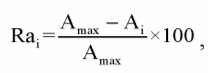 